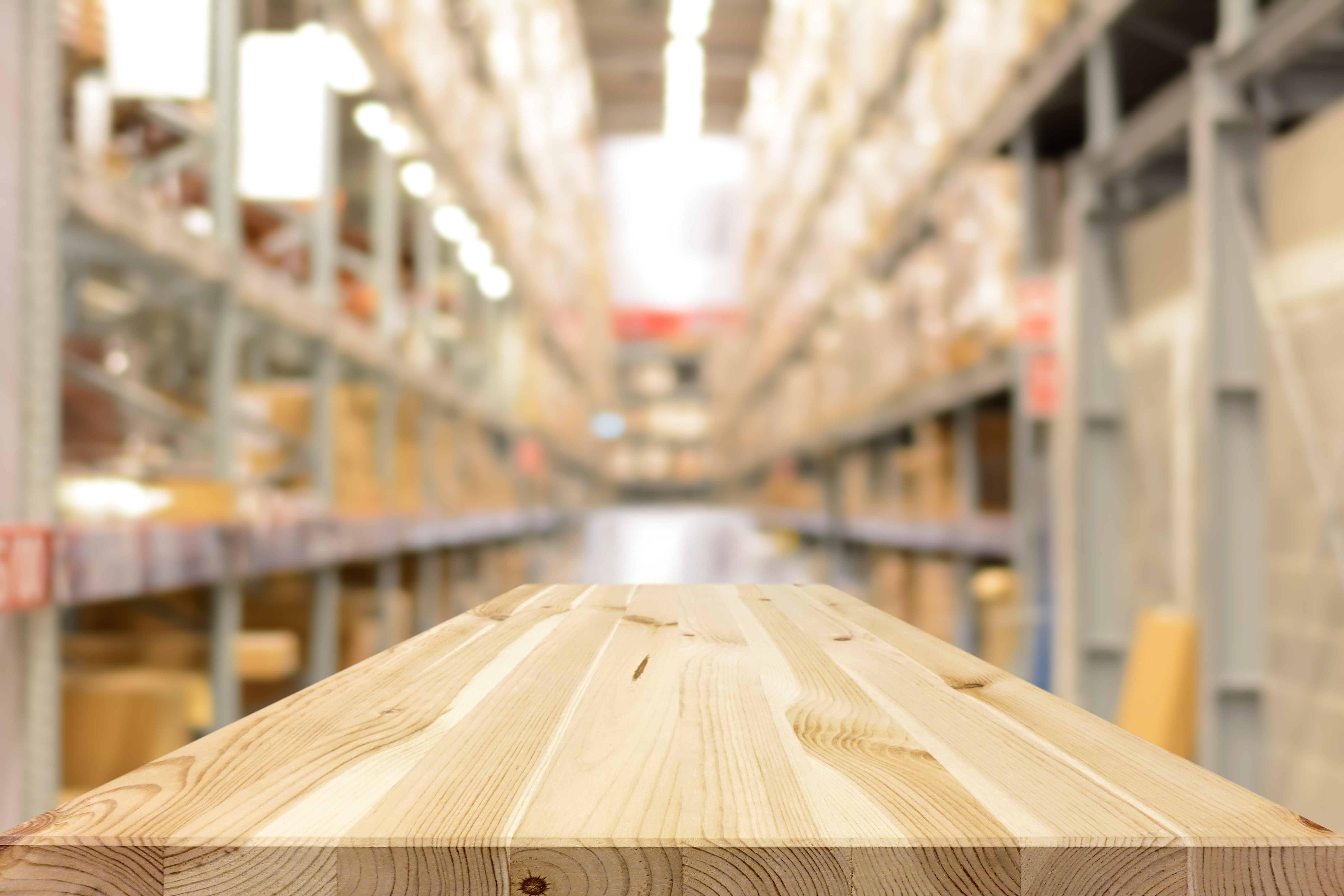 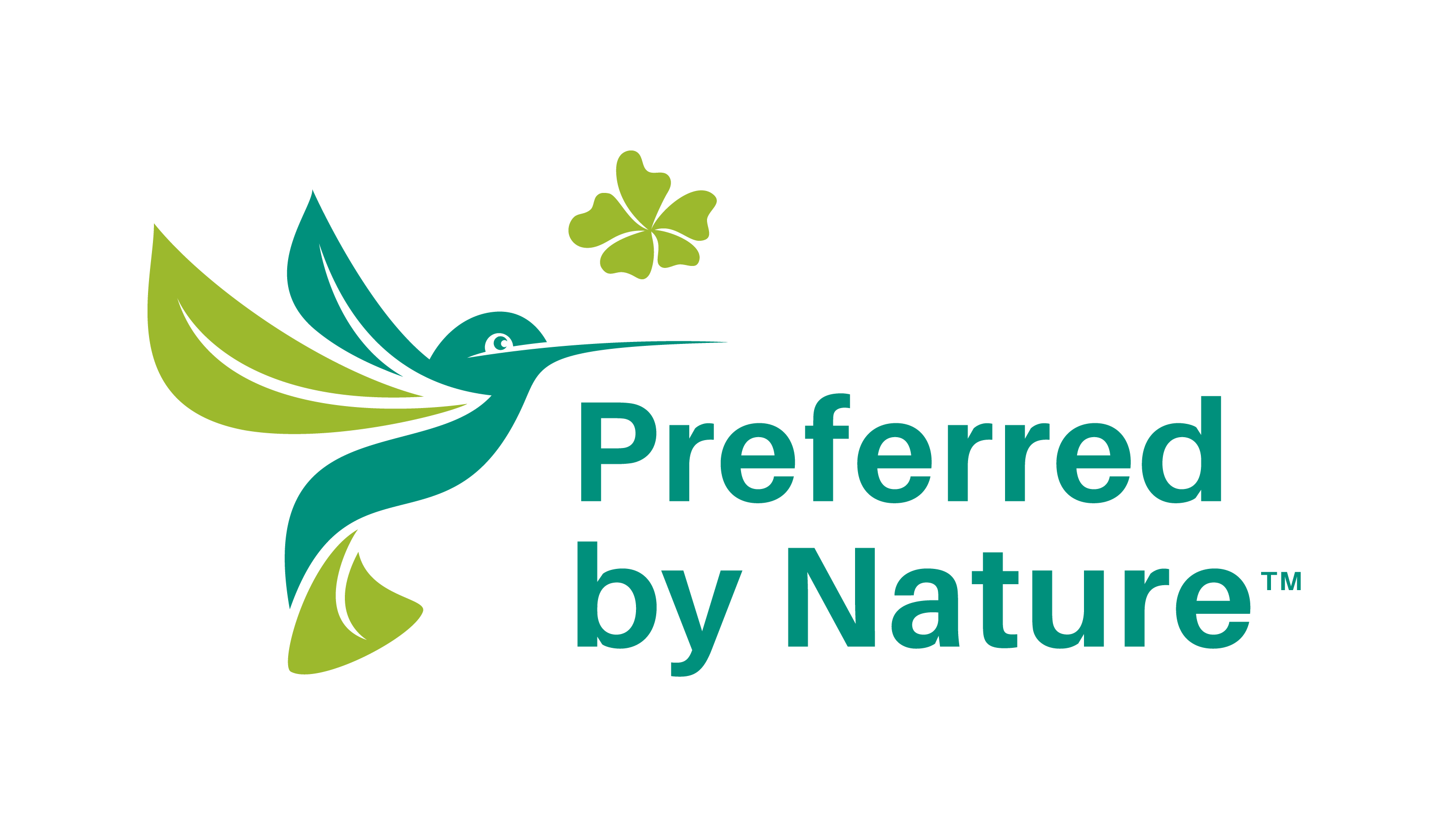 Как пользоваться данным документомВы можете использовать этот документ в качестве образца для разработки и структурирования процедур для вашей компании.  Пожалуйста, обратите внимание, что это общий, вымышленный пример, и что вам необходимо разработать свои собственные процедуры, специально адаптированные к вашей компании и области действия вашей сертификации.    Пожалуйста, обратите внимание, по всему тексту документа используются следующий элемент:В круглых скобках даны ссылки на конкретные пункты в применимом стандарте PEFC. Это поможет вам перейти непосредственно к Стандарту и узнать, почему определенные разделы или элементы были включены в процедуры. СодержаниеПроцедуры по цепочке поставок PEFC для ООО «Компания»Введение в руководство по процедурамС целью обеспечения соблюдения всех применимых требований PEFC ООО «Компания» разработала данное руководство по цепочке поставок (CoC). Данное руководство основано на стандарте PEFC по цепочке поставок PEFC ST 2002:2013, второе издание, и включает все применимые требования данного стандарта. Заведующий производством является ответственным за ведение и надлежащее применение данного руководства.Данное руководство подготовлено для того, чтобы помочь нашим сотрудникам:контролировать поток материалов в процессе приемки, производства, хранения и отгрузки с целью соблюдения всех применимых требований PEFC; иобеспечить соблюдение требований стандарта PEFC по цепочке поставок PEFC ST 2002:2013 (второе издание). Основные сведения о компанииООО «Компания» была основана в 2001 году и является компанией по производству мебели среднего размера. Общий оборот компании в 2011 году составил 2,4 млн. Евро. У нас работает около 50 штатных сотрудников.   Объекты нашей компании включают склад сырья, сушильные камеры, лесопильный цех, строгальный цех и склад готовой продукции. Более подробная информация о компании доступна в нашем последнем годовом отчете.Обязательство компании  применять и соблюдать требования по цепочке поставок в соответствии со стандартом Настоящим руководство компании заявляет об обязательстве применять и соблюдать требования по цепочке поставок в соответствии со стандартом (8.2.1.1).__________________________________________Дата и подписьОбязанностиЛицом, несущим общую ответственность по соблюдению всех применимых требований PEFC, является заведующий производством (8.2.1.2).Обязанности для каждой отдельной области указаны в каждой части процедур.Обязанности также кратко изложены в таблице ниже (8.2.2):Таблица 1. Обязанности сотрудниковПримечание: Лицо, несущее общую ответственность, также несет ответственность за любые другие области, не указанные в данной таблице.  ОбучениеВ нашей компании обучение, связанное PEFC, актуально для всех штатных сотрудников. Обучение, охватывающее всю систему цепочки поставок и основанное на данном руководстве, проводится для всех сотрудников. Первоначальное обучение проводится до проведения первоначальной оценки, а дополнительное краткое обучение проводится один раз в год. Записи об обучении и список прошедших обучение сотрудников представлены в Приложении 1.  Новые сотрудники будут лично ознакомлены с этим руководством, прежде чем они приступят к работе. Зав. производством несет ответственность за применение процедуры по обучению (8.5.1).Записи (8.4)Чтобы мы могли эффективно контролировать систему цепочки поставок, мы ведем записи, которые включают все этапы и элементы нашей системы цепочки поставок. Записи могут быть доступны в цифровом виде или в бумажном виде в ООО «Компания». Минимальное время хранения для всех записей составляет пять (5) лет (8.4.2).Таблица 2. Краткие сведения о записях ООО «Компания», относящихся к области действия нашего PEFC сертификата:Группы продукции PEFCМы подготовили Перечень групп продукции в соответствии с требованиями PEFC (Приложение 3). В Перечне групп продукции описано, какая продукция может быть произведена как сертифицированная, а также указано, какая продукция входит в область действия нашего сертификата. Данный перечень групп продукции полезен нашим сотрудникам, клиентам, поставщикам и любой другой заинтересованной стороне для понимания того, что включено в нашу систему PEFC (4.1.1, 8.3.1b, 8.4.1).Зав. производством несет ответственность за поддержание и обновление перечня групп продукции (Приложение 3). Закупка материаловМенеджер по закупкам несет ответственность за закупку сырья, проверку срока и области действия сертификата PEFC поставщика (4.2.1, 4.2.2), а также за проверку документации, связанной с закупкой (4.1.1, 4.1.2, 4.1.3).Для своего PEFC производства ООО «Компания» производит закупку материала следующих категорий (4.1.3):100% PEFC certified70% PEFC certifiedСырье заказывается на основе предполагаемой потребности, которую можно оценить на основании договоров купли-продажи. Руководитель отдела продаж, который готовит договоры купли-продажи в Excel, ставит отметку «PEFC сертифицированный» в поле для комментариев, если покупатель хочет, чтобы материал был PEFC сертифицированный.Менеджер по закупкам отвечает за подготовку заказа на закупку. Если требуется сертифицированный материал, в заказе на закупку ставится следующая отметка: например, «Заказываемый материал должен быть 70% PEFC Certified» (4.1.3).Перед подготовкой заказа на закупку или минимум раз в три (3) месяца менеджер по закупкам должен подтвердить, что поставщик имеет действующий сертификат PEFC. Это выполняется с помощью базы данных PEFC, либо путем получения копии или доступа к сертификату лесоуправления или цепочки поставок, подтверждающему статус поставщика. Необходимо также проверить, что поставщик имеет право продавать тип заказываемого материала (4.2.1, 4.2.2). Все поставщики занесены в перечень поставщиков PEFC (Приложение 2) для удобного обзора всех поставщиков и необходимой информации: название компании, контактная информация, поставляемая продукция, заявление PEFC, код CoC PEFC и дата последней проверки. Все поставщики сырья вносятся бухгалтером в нашу бухгалтерскую программу. Из бухгалтерской программы можно извлечь подробную информацию о поставщиках сертифицированных материалов. Программа также показывает тип поставляемой продукции (например, пиломатериалы), категорию материала (может быть 100% PEFC-certified) и код сертификата PEFC поставщика. После получения счета-фактуры сотрудник производственного отдела проверяет, чтобы в счете-фактуре был указан правильный код PEFC CoC и заявление PEFC. Если какая-либо информация отсутствует, материал не может быть использован в качестве сертифицированного, и соответствующие исправления необходимо внести физически на поддонах с материалами и в бухгалтерской программе.(Для информации: PEFC не требуют, чтобы код PEFC CoC и заявление PEFC были указаны как в отгрузочных документах, так и в счете-фактуре; достаточно, если это указано в одном из документов, и материал может быть привязан к этому документу, например, номер заказа на поставку или номер упаковки.)  Получение и хранение материалаМастер на смене несет ответственность за приемку материала и проверку необходимой информации в отгрузочной документации: объем, количество, размеры, Код PEFC CoC и заявление PEFC (100% PEFC certified или 70% PEFC certified).Если ясно, что материал сертифицирован и соответствует заказанному материалу, мастер проследит, чтобы материал был выгружен в зону хранения пиломатериалов, и прикрепит наклейку с буквами «PEFC» ко всем сертифицированным поддонам, чтобы сертифицированный материал всегда был четко различим. Мы не разделяем 100% PEFC certified и 70% PEFC certified материалы.Ели отсутствует Код PEFC CoC и/или заявление PEFC, материал НЕ МОЖЕТ быть принят как сертифицированный и не маркируется внутренними этикетками PEFC. ПроизводствоПроизводство сертифицированной продукции осуществляется в виде отдельных производственных заказов для каждого номера продукции и регистрируется с определенным номером заказа в системе.Производственный заказ основан на конкретной идентификации всего сырья и компонентов, используемых для производства сертифицированной продукции на всех этапах процесса, включая запас сырья.Чтобы обеспечить физическое разделение, все формы заказов и этикетки на поддонах в производственном процессе имеют ссылку на конкретные заказы и/или номера партий.Продажи и доставкаВся продукция, которую мы продаем как сертифицированную, продается с заявлением «70% PEFC certified»; таким образом, заявление при продаже всегда одинаковое (7.1.2, 7.1.3).Вся PEFC сертифицированная продукция создается в системе с уникальными производственными номерами, где руководитель отдела продаж совместно с менеджером по закупкам указывает применимое заявление PEFC и код PEFC CoC в тексте о товаре. Пример: 70% PEFC certified, NC-PEFC/COC-XXXXXX.Когда продукция создается таким способом, вся вышеуказанная информация, связанная с PEFC, автоматически переносится на торговую документацию (подтверждение заказа, накладные и счета-фактуры  т.п.), одна строка товара с информацией о PEFC для каждого продукта.Сюда входит следующая информация (7.1.3):Название и контактная информация ООО «Компания» - эта информация всегда включена в шаблон счета-фактуры. Название и адрес заказчика – определенный покупатель выбирается в базе данных.Дата создания документа – эту информацию вносит бухгалтер.Описание продукции – выбирается тот же код продукции, как и в накладной. Количество проданной продукции – вносится бухгалтером на основании накладной.Регистрационный код сертификата PEFC ООО «Компания» - код появляется автоматически, если выбран шаблон счета-фактуры для сертифицированного материала Заявление PEFC (например, 70% PEFC certified) – заявление привязано к продукции, поэтому правильное заявление появляется автоматически при выборе определенного типа сертифицированной продукции в базе данных. Использование товарных знаков PEFCМастер и руководитель отдела продаж должны всегда быть в курсе применимых требований к логотипу PEFC в соответствии со стандартом PEFC ST 2001:2008 (Второе издание) (7.2.2). Перед первым использованием логотипа PEFC требуется получить лицензию на использование логотипа в местном офисе PEFC (7.2.1).  Наш сертификат PEFC находится в открытом доступе для наших клиентов на нашем веб-сайте: www.companyltd.com/about usПрименение метода физического разделения Для производства  PEFC сертифицированной продукции ООО «Компания» использует метод физического разделения. Мы применяем физическое разделение всех PEFC сертифицированных материалов, используемых для PEFC производства, от несертифицированного материала в ходе приемки, переработки, упаковки и отгрузки (6.2.1.2, 6.2.2).Зав. производством, который готовит производственные заказы, несет ответственность за четкое обозначение «PEFC», если материал должен быть произведен как PEFC сертифицированный.Для сертифицированных производственных заказов мастер должен обеспечить, чтобы использовался только сертифицированный материал. Все сертифицированное сырье имеет маркировку «PEFC» и четко различимо.   После первого этапа обработки к поддону прикрепляется зеленая идентификационная этикетка с буквами «PEFC». Это гарантирует, что PEFC сертифицированный материал всегда четко различим во время производства. Весь производственный персонал должен обеспечить, чтобы для сертифицированного материала использовалась только зеленая идентификационная этикетка. Весь персонал несет ответственность за обеспечение того, чтобы несертифицированный материал не смешивался с PEFC материалом для заказов, в которых используется зеленая идентификационная этикетка (допускается использование PEFC сертифицированного материала для производства несертифицированной продукции). СубподрядПод аутсорсингом следует понимать процесс, в ходе которого субподрядчики обрабатывают PEFC сертифицированные материалы. Субподрядчик получает материал, который физически отделен от другого материала, и возвращает материал организации по завершении работ по субподряду. Процесс аутсорсинга включен в данную процедуру, а субподрядчики  ООО «Компания» включены в процедуры внутреннего аудита (8.8.1, 8.8.2, 8.8.5).При использовании субподрядчиков должны быть соблюдены следующие требования:  Между ООО «Компания» и субподрядчиком должно быть заключено письменное соглашение (Приложение 5) (8.8.4).Необходимо проинформировать компанию Preferred by Nature о новых соглашениях и получить от нее одобрение до осуществления аутсорсинга.Субподрядчик должен хранить все материалы компании физически отдельно в безопасных и идентифицируемых местах.   Субподрядчик должен хранить все сертифицированные материалы физически отдельно от всех других материалов в течение всего процесса. Субподрядчик должен хранить всю готовую продукцию физически отдельно в безопасных и идентифицируемых местах.  Субподрядчик должен хранить все соответствующие документы, связанные с процессом аутсорсинга и продукцией.Материалы должны оставаться в собственности ООО «Компания». Необходимо использовать перечень субподрядчиков и поддерживать его в актуальном состоянии.Охрана труда и техника безопасностиЗав. производством несет ответственность за обеспечение охраны труда и техники безопасности в ООО «Компания».ООО «Компания» разработала процедуры для обеспечения охраны труда и техники безопасности. Бумажная версия хранится в офисе зав. производством, а также вывешена на доске объявлений.ООО «Компания» имеет учебный план, охватывающий вопросы охраны труда и техники безопасности. Все новые работники проходят обучение в соответствии с установленной политикой компании в области охраны труда и техники безопасности во время вводного инструктажа, а дополнительное обучение проводится по мере необходимости. Записи об обучении хранятся не менее пяти (5) лет. Внутренний аудит PEFCЗав.производством несет ответственность за проведение ежегодного внутреннего аудита системы цепочки поставок (CoC).  Как минимум должно быть проверено следующее:Выборочная проверка накладных и счетов-фактур на входящий материал с последнего внутреннего/внешнего аудита – Проверка правильного использования кода цепочки поставок и заявления PEFC в соответствии с перечнем поставщиков и групп продукцииВыборочная проверка накладных и счетов-фактур на исходящую продукцию с последнего внутреннего/внешнего аудита – Проверка правильного использования кода цепочки поставок и заявления PEFC в соответствии с закупленным материалом Опрос сотрудников, вовлеченных в систему CoC, с целью проверить, что все соответствующие сотрудники знают и понимают процедуры, относящиеся к их области ответственности  Готовится краткий отчет о проведении внутреннего аудита (Приложение 4), который включает следующую информацию:  ФИО внутреннего аудитораДата проведения аудитаИмена и обязанности опрошенных сотрудниковЗаключение – включая описание несоответствий (NCR) и наблюденийПеречень корректирующих действий, предпринятых для устранения несоответствийПодпись руководителяЕжегодный аудит PEFCДо начала внешнего ежегодного аудита PEFC, готовится следующая документация и передается нашему контактному лицу в Preferred by Nature по крайней мере за три (3) дня до согласованной даты аудита:  Обновленная процедура PEFCОбновленная документация о проведенном обучении (Приложение 1) Обновленный перечень поставщиков (Приложение 2)Обновленный перечень групп продукции (Приложение 3) Соглашения об аутсорсинге, если применимоПеречень субподрядчиков по PEFC сертифицированному производству, если применимо Механизм работы с жалобамиПри получении жалобы от поставщика, заказчика или другой стороны в связи с сертификацией цепочки поставок ООО «Компания» необходимо обеспечить, чтобы: Получение жалобы было подтверждено заявителю;Была собрана информация, необходимая для оценки объема и обоснованности жалобы; Заключение по жалобе и, если применимо, план действий были официально переданы заявителю; и Были выполнены соответствующие корректирующие действия. Система должной добросовестностиМы обязаны внедрить систему должной добросовестности (СДД) в соответствии с требованиями Стандарта PEFC (пожалуйста, смотрите описание ниже).Мы принимаем только PEFC сертифицированные материалы в качестве входящих материалов в группы продукции PEFC, поэтому оценка рисков не требуется.Мы должны обеспечить доступ к информации о стране происхождения и породах.Поставщики должны подписать соглашение, в котором будет указано, что эта информация будет предоставлена в случае необходимости.  ПРИМЕЧАНИЕ: Информация о породах и стране происхождения не обязательно должна быть точной для каждой поставки. Достаточно будет того, если у нас будет доступ к информации о потенциальной стране происхождения и породах, включенных в продукцию.PEFC не разрешает нам использовать или продавать древесину, если есть подозрение, что она происходит из незаконных источников, если только не была подтверждена документация, позволяющая нам классифицировать древесину как имеющую незначительный риск (сертификат PEFC или FSC). ПРИМЕЧАНИЕ: Это требование относится не только к группам продукции PEFC, включенным в наш сертификат, но и ко всем древесным материалам, обрабатываемым в нашей компании.Если третья сторона выскажет свои подозрения в том, что наш поставщик не соответствует требованиям законодательства и другим аспектам, касающихся спорных источников, эти обвинения будут расследованы, и, если они будут признаны обоснованными, будет проведена (повторная) оценка риска ИЛИ поставщик будет отстранен от поставки PEFC сертифицированных материалов.В случае обоснованных подозрений любые материалы, ранее исключенные из оценки рисков, будут оценены в соответствии с требованиями стандарта или будут исключены как входящие материалы в группы продукции PEFC.Приложение 1: Документация по обучению сотрудников Следующие сотрудники прошли обучение по PEFC сертификации и данным процедурам по цепи поставок:
Приложение 2: Перечень поставщиков PEFCДанный перечень проверяется раз в квартал на сайте http://pefc.org/find-certified/certified-certificates/advanced-searchПриложение 3: Перечень групп продукции PEFC Приложение 4: Отчет о внутреннем аудите PEFC Приложение 5: Форма соглашения об аутсорсинге Общие условия для аутсорсинга:Подрядчик должен отслеживать и контролировать все материалы, которые передаются на аутсорсинг для использования в PEFC сертифицированной продукции, чтобы гарантировать, что она не подвержена риску смешивания или загрязнения любыми другими материалами во время аутсорсинга.Подрядчик должен использовать только материалы, предоставленные держателем сертификата PEFC, для продукции, производимой в рамках данного аутсорсинга.  Подрядчик должен вести записи о входящих материалах, материалах на выходе и отгрузочной документации, которые относятся ко всем материалам, обработанными в ходе аутсорсинга.Держатель сертификата PEFC должен выставить окончательный счет за PEFC сертифицированную продукцию после окончания работ по аутсорсингу.   Подрядчик не должен использовать товарные знаки PEFC или Preferred by Nature для продвижения или на любой продукции, не включенной в данное соглашение об аутсорсинге.Подрядчик не должен далее передавать обработку материалов на аутсорсинг какой-либо другой организации. Подрядчик должен разрешить компании Preferred by Nature проводить аудиты своей деятельности, включая выездные оценки, в рамках аудита держателя сертификата PEFC.Специальные условия работ по аутсорсингу:{ЕСЛИ ПРИМЕНИМО} Подрядчик должен наносить этикетки PEFC, предоставленные держателем сертификата PEFC, только на PEFC сертифицированную продукцию, подпадающую в область действия работ и соглашения об аутсорсинге. {УКАЗАТЬ ДОПОЛНИТЕЛЬНЫЕ УСЛОВИЯ ДЛЯ ДАННОГО СОГЛАШЕНИЯ ОБ АУТСОРСИНГЕ}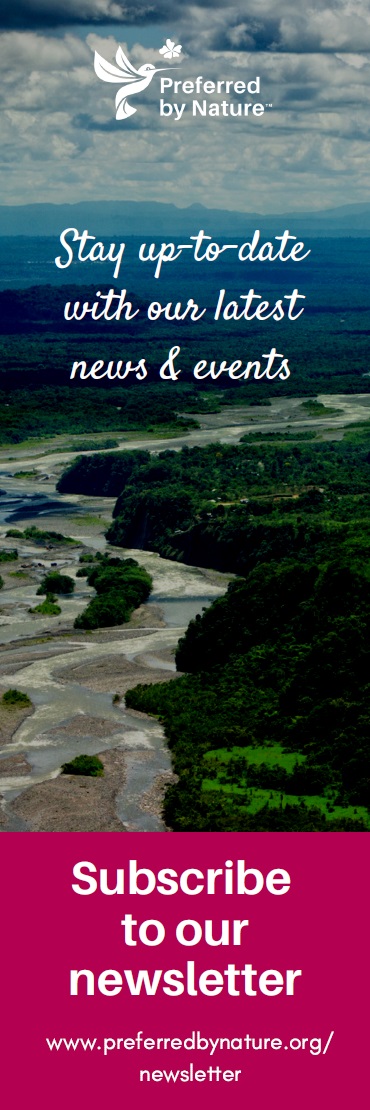 О насPreferred by Nature (ранее NEPCon)-международная некоммерческая организация, работающая в поддержку лучшего управления земельными ресурсами и деловой практики, приносящих пользу людям, природе и климату. Мы делаем это с помощью уникального сочетания услуг по сертификации устойчивости, внедрения проектов, поддерживающих повышение осведомленности и наращивание потенциала.Уже более 25 лет мы работаем над разработкой практических решений для обеспечения положительного воздействия на производственные ландшафты и цепочки поставок в более чем 100 странах мира. Наше внимание сконцентрировано на землепользовании; прежде всего это лесное хозяйство, сельское хозяйство и товары, влияющие на климат, а также связанные с ними секторы, такие как туризм и охрана природы. Узнайте больше на  www.preferredbynature.org КонтактыNaomi MjeldeProgram Manager, Supply ChainsEmail:nmjelde@preferredbynature.orgPhone:+1651-792-6018Skype:naomi.mjelde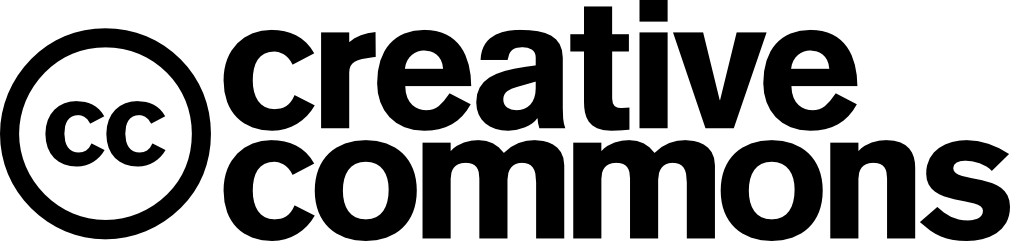 Компания Preferred by Nature приняла политику «открытого доступа» (“Open Source” policy), чтобы поделиться нашими разработками для продвижения устойчивости. Данный материал опубликован в соответствии с лицензией для бесплатного распространения ресурсов the Creative Commons Attribution Share-Alike 3.0 license. Настоящим мы даем разрешение любому лицу, получившему копию данного документа, бесплатно работать с данным документом без ограничений, включая неограниченное право на использование, копирование, видоизменение, объединение, публикацию и/или распространение копий данного документа при соблюдении следующих условий: Вышеуказанное уведомление об авторском праве и данное разрешение должны быть включены во все экземпляры или значительные части документа. Мы будем рады получить копию видоизмененной версии. Вы должны указать Preferred by Nature в качестве обладателя авторских прав, а также включить видимую ссылку на наш сайт www.preferredbynature.org.   ОбластьОтветственный сотрудникОбластьОтветственный сотрудникОбучение и осведомленность сотрудниковЗав. производством Маркировка продукцииМастерПроверка поставщиков и закупка материалов Руководитель отдела закупок Использование товарных знаков для продвижения и вне продукции Руководитель отдела продаж Приемка материалаМастерТорговая и отгрузочная документация БухгалтерПроизводство и разделение при обработке Зав. производством АутсорсингЗав. производством Внутренние аудиты и анализ управленческой деятельности Зав. производством Система Должной Добросовестности Руководитель отдела закупок Охрана труда и техника безопасности Зав. производством Проверка правильного использования кода PEFC CoC и заявления PEFC в счетах-фактурах Сотрудник производственного отдела Название записиМесто хранения Перечень поставщиковВ приложении к данному документу.Копии сертификатов PEFC поставщиковБумажные копии хранятся в офисе зав. производством. Заказы сырьяЭлектронные письма хранятся на сервере в папке «Производство». Накладные на закупленный материалХранятся в цифровом виде в бухгалтерской программе. Счета-фактуры на закупленный материалХранятся в цифровом виде в бухгалтерской программе.Заказы на изготовление продукции Файлы Excel хранятся на сервере в папке «Производство». Производственные ведомостиВводятся в Excel на основании бумажных ведомостей. Файлы Excel хранятся на сервере в папке «Производство».Типы этикеток, используемых на продукции Образцы этикеток хранятся на сервере в папке «Производство»Охрана труда и техника безопасностиБумажная копия документов хранится в офисе зав. производством, документы также размещены на доске объявлений. Торговая документацияХранится в цифровом виде в бухгалтерской программе.Система Должной ДобросовестностиБумажная копия хранятся в офисе зав. производством. Отчеты о внутренних аудитахБумажные копии хранятся в офисе зав. производством. Механизм работы с жалобами и решение полученных жалоб Хранится в цифровом виде в бухгалтерской программе. Договоры на аутсорсингХранятся на сервере в папке «Договоры». ФИОДолжность и обязанностиТема обученияДата обученияФИО преподавателя/ инструктораПоставщик(Название и адрес)Тип продукции(Описание продукции)Категория материала(100% PEFC Certified или XX% PEFC Certified)Код PEFC CoC Дата последней проверкиГруппа продукции PEFC (описание продукции)Тип и код продукции(см. список на страницах ниже)Категория выходной продукции PEFCПороды(выбрать из ниспадающего меню)Категория(ии) входящей продукции PEFC Система контроля для заявлений PEFCПлощадкиWood for construction03020Sawn woodCode (Код)Product categories (Категории продукции)Product categories (Категории продукции)Product categories (Категории продукции)01000Roundwood (круглая древесина)01010Sawlogs and veneer logs (Пиловочники и шпонированные бревна)01020Pulpwood (Балансовая древесина)01030Chips and particles (Щепа и дробленка)01040Wood residues (Древесные отходы)01050Other industrial roundwood (Прочий деловой круглый лесоматериал) 02000Fuelwood and charcoal (топливная древесина и древесный уголь)02010Fuelwood (incl. chips, residues, pellets, brickets, etc.) (Топливная древесина, включая щепу, отходы, пеллеты, брикеты и т.п.)02020Charcoal (Древесный уголь)03000Sawnwood and sleepers (Пиломатериалы и шпалы)03010Railway sleepers (железнодорожные шпалы)03020Sawnwood (пиломатериалы) 04000Engineered wood products (Композитный древесный материал)04010Laminated Lumber Products (Ламинированные пиломатериалы)04020Finger Jointed Lumber (Пиломатериалы с зубчатым соединением)04030Glue Laminated Products (Glulam) (Клееный брус (Glulam)04040Laminated Veneer Lumber (LVL) (Ламинированный брус из клееного шпона)04050Parallel Strand Lumber (PSL)( Брус с параллельными волокнами) 04060I-Joists / I-Beams (Балки в форме I)04070Trusses & Engineered Panels (Связки и обработанные панели)04080Other (Прочее)05000Wood based panels (Древесные плиты)05010Veneer sheets (Листы фанеры)05020Plywood (Многослойная фанера)05030Particle board (Древесно-стружечные плиты)05031OSB (Плиты ОСП)05032Other particle board (ДСП)05040Fibreboard (Древесно-волокнистая плита (ДВП))05041MDF (Древесно-волокнистая плита средней плотности)05042HDF (Древесно-волокнистая плита высокой плотности)05043Softboard (Древесно-волокнистая плита низкой плотности)05043Hardboard (Сверхтвёрдая древесно-волокнистая плита)05044Insulating board (Изоляционная древесно-волокнистая плита)06000Pulp (Целлюлоза)06010Mechanical (Механическая)06020Semichemical (Полумеханическая)06030Dissolving (Целлюлоза для химического производства)06040Chemical (Химическая)06041Unbleached sulphite pulp (Небеленая сульфидная целлюлоза)06042Bleached sulphite pulp (Беленая сульфидная целлюлоза)06043Unbleached sulphate (kraft) pulp (Небеленая сульфатная (крафт) целлюлоза)06044Bleached sulphate (kraft) pulp (Беленая сульфатная (крафт) целлюлоза)06050Recovered paper (Макулатура)07000Paper and paper board (Бумага и картон)07010Graphic papers (Бумага для полиграфии)07011Newsprint (Газетная бумага)07012Uncoated mechanical (Немелованная бумага с содержанием древесной массы)07013Uncoated woodfree (Немелованная бумага без содержания древесной массы)07014Coated papers (Мелованная бумага)07020Household and sanitary paper (Бытовая и гигиеническая бумага) 07030Packaging materials (Упаковочные материалы)07031Case materials (Переплетный материал)07032Folding boxboards (Картон для складных коробок) 07033Wrapping papers (Оберточная бумага)07034Other papers mainly for packaging (Другие виды бумаги в основном для упаковки)07040Other paper and paperboard (Другие виды бумаги картона)07050Converted paper products (Переработанная бумажная продукция)07060Printed matter (Печатная продукция)08000Wood manufacturers  (Производители лесоматериалов)08010Packaging, cable drums, pallets (Упаковка, канатные барабаны и палеты)08011Packaging and crates (Упаковка и упаковочные клети)08012Cable drums (Канатные барабаны)08013Pallets (Палеты)08020Furniture (Мебель)08030Builders carpentry (Плотницкие деревянные конструкции)08031Windows (Окна)08032Doors (Двери)08033Shingles and shakes (Кровельные материалы)08034Floors (Полы)08035Others (Прочее)08040Decorative wood (Декоративный лесоматериал)08050Tools and turned wood (Инструменты и токарные деревянные изделия)08051Tools (Инструменты)08052Children toys (Детские игрушки)08053Sport goods (Товары для спорта)08054Musical instruments (Музыкальные инструменты)08055Other (Прочее)08060Other (Прочее)09000Exterior products (Продукция для экстерьера)09010Buildings and their parts (Строения и их части)09020Garden Furniture/Outdoor Products (Садовая мебель/Продукция для экстерьера)09021Garden furniture (Садовая мебель)09022Playground equipment (Оборудование для игровых площадок)09023Decking (Настил)09030Other (Прочее)11000Cork and cork products (Пробка и продукция из коры пробкового дерева)11010Natural cork and cork waste (Природная пробка и пробковые отходы)11020Cork manufactures (Производители пробки)12000Energy (Энергия)13000Non-wood products (Недревесная продукция)14000Other (Прочее)List of species (Список пород)List of species (Список пород)List of species (Список пород)List of species (Список пород)1Coniferous (хвойные)Все леса, полученные из деревьев, классифицированных ботанически как голосеменные (Gymnospermae) – например, fir (Abies), parana pine (Araucaria), deodar (Cedrus), ginkgo (Ginkgo), larch (Larix), spruce (Picea), pine, chir, kail (Pinus) и др. Их обычно называют хвойными породами. Все леса, полученные из деревьев, классифицированных ботанически как голосеменные (Gymnospermae) – например, fir (Abies), parana pine (Araucaria), deodar (Cedrus), ginkgo (Ginkgo), larch (Larix), spruce (Picea), pine, chir, kail (Pinus) и др. Их обычно называют хвойными породами. 2Non-coniferous tropical (нехвойные тропические)Все породы древесины, полученные из деревьев, ботанически классифицированных как покрытосеменные  (Angiospermae) - например, maple (Acer), alder (Alnus), ebony (Diospyros), beech (Fagus), lignum vitae (Guiaicum), poplar (Populus), oak (Quercus), sal (Shorea), teak (Tectona), casuarina (Casuarina) и др. Их обычно называют широколиственными или лиственными породами. Нехвойные породы древесины, происходящие из тропических стран. 3Non-coniferous other (нехвойные прочие)Все породы древесины, полученные из деревьев, ботанически классифицированных как покрытосеменные  (Angiospermae) - например, maple (Acer), alder (Alnus), ebony (Diospyros), beech (Fagus), lignum vitae (Guiaicum), poplar (Populus), oak (Quercus), sal (Shorea), teak (Tectona), casuarina (Casuarina) и др. Их обычно называют широколиственными или лиственными породами. Нехвойные породы древесины, происходящие не из тропических стран. 4Not specified (не указаны)Not specified (не указаны)Not specified (не указаны)Дата аудитаXX-XX-XXXXИмя внутреннего аудитораЗаключениеЗаключение(Были ли выявлены несоответствия (NCR) в системе COC?)(Были ли выявлены несоответствия (NCR) в системе COC?)ОпросыОпросы(Имя и обязанности опрошенных сотрудников)(Имя и обязанности опрошенных сотрудников)ДокументацияДокументация(Какие документы были изучены?)(Какие документы были изучены?)NCR №:XX-2017Описание несоответствия и соответствующие документация/свидетельства:Описание несоответствия и соответствующие документация/свидетельства:(Описание формы и объема выявленного несоответствия) (Описание формы и объема выявленного несоответствия) Требование об устранении несоответствия:(Какие корректирующие действия были предприняты для устранения несоответствия, и что было сделано для обеспечения того, чтобы ошибка не повторилась?)Срок устранения несоответствия:Комментарии (по желанию):Код сертификата PEFC CoC держателя сертификата:Основное контактное лицо по сертификату:Название компании подрядчика:Контактное лицо подрядчика:Местонахождение подрядчика:Описание работ по аутсорсингу: Держатель сертификатаПодрядчикПодпись________________________Подпись____________________________Дата ____________________________Дата ________________________________